                     ?АРАР							ПОСТАНОВЛЕНИЕ   		«05» апрель 2024 й. 		 	№  17          		  «05» апреля  2024 г.О внесении изменений в Положение об организации снабжения населения твердым топливом (дровами) в сельском поселении Татлыбаевский сельсовет муниципального района Баймакский район РБ, утвержденной постановлением Администрации сельского поселения Татлыбаевский сельсовет муниципального района Баймакский район РБ № 28  от 14.07.2021 г. В соответствии с Федеральным законом от 06.10.2003 N 131-ФЗ «Об общих принципах организации местного самоуправления в Российской Федерации»,  постановляет:Внести следующие изменения в Положение об организации снабжения населения твердым топливом (дровами) в сельском поселении Татлыбаевский сельсовет муниципального района Баймакский район РБ, утвержденной постановлением Администрации сельского поселения Татлыбаевский сельсовет муниципального района Баймакский район Республики Башкортостан № 28  от  14.07.2021 г. (далее – Положение):Положения изложить в следующей редакции:«4.1. Розничные цены на топливо устанавливаются постановлением Государственного комитета РБ по тарифам от 31.10.2022 № 164 «Об установлении предельных цен (тарифов) на твердое топливо, поставляемое для бытовых нужд населения и приравненных к нему категориям потребителей Республики Башкортостан».Глава сельского поселенияТатлыбаевский  сельсовет                                                        Р.А.Идрисов                                                                БАШ?ОРТОСТАН  РЕСПУБЛИКА№Ы БАЙМА?  РАЙОНЫ МУНИЦИПАЛЬ   РАЙОНЫНЫ* ТАТЛЫБАЙ   АУЫЛ   СОВЕТЫ АУЫЛ   БИЛ»М»№Е ХАКИМИ»ТЕ453656 Байма7 районы, Татлыбай ауылы, Г.Татлыбаев урамы, 48АТел.  8 (34751)  4-45-38.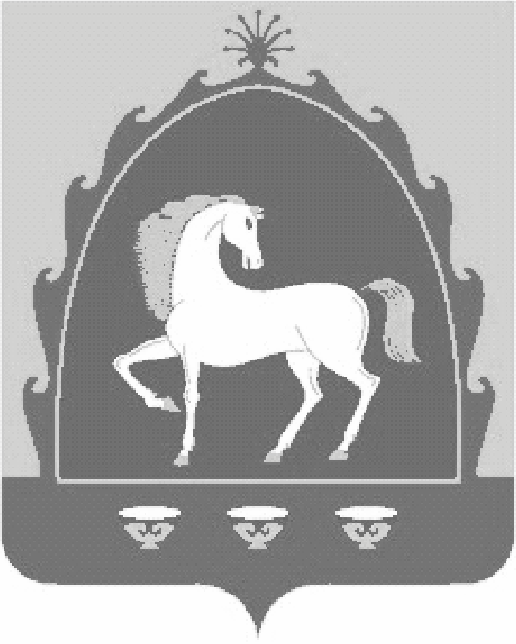 РЕСПУБЛИКА БАШКОРТОСТАНАДМИНИСТРАЦИЯ СЕЛЬСКОГО   ПОСЕЛЕНИЯ ТАТЛЫБАЕВСКИЙ   СЕЛЬСОВЕТ МУНИЦИПАЛЬНОГО   РАЙОНА БАЙМАКСКИЙ  РАЙОН 453656  Баймакский район, село Татлыбаево, ул.Г.Татлыбаева, 48АТел.  8 (34751) 4-45-38.